Help Support Vision Christian Academyby ordering your copy ofRise and Walk CD featuring the House of Prayer Singers & House of Prayer Cookbook 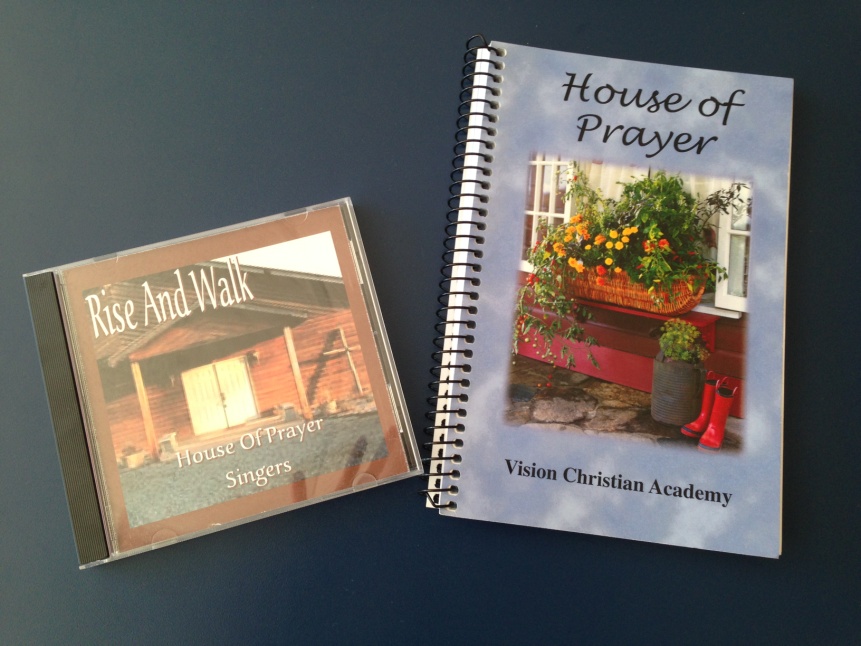 Mail Check or Money Order along with this order to:Vision Christian Academy
ATTN: Cookbooks & CD orders
P. O. Box 217
Winona, MO  65588or Call 573-325-4008Please allow 2-4 weeks for deliveryItem DescriptionQuantity OrderedPrice EachTotal Amount DueCookbook____X$10.00=_____Rise and Walk CD____X$12.00=_____Shipping & Handling____X$3.95=_____Total Amount Due_____